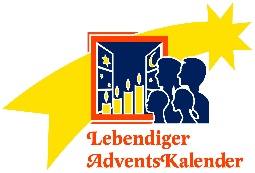 Am __. Dezember 2022wird bei uns ein Adventsfenster des „Lebendigen Adventskalenders“ der Evangelischen Kirchengemeinde erleuchtet!Wir laden ganz herzlich ein, um 18.00 Uhrgemeinsam mit uns eine Geschichte zu hören, einige Lieder zu singen und anschließend bei Glühwein, Teeoder Kinderpunsch beisammen zu sein.Wir freuen uns auf euer Kommen, - bringt bitte eine Tasse mit!Familie …..Straße, Hausnummer…Am __. Dezember 2022wird bei uns ein Adventsfenster des „Lebendigen Adventskalenders“ der Evangelischen Kirchengemeinde erleuchtet!Wir laden ganz herzlich ein, um 18.00 Uhrgemeinsam mit uns eine Geschichte zu hören, einige Lieder zu singen und anschließend bei Glühwein, Teeoder Kinderpunsch beisammen zu sein.Wir freuen uns auf euer Kommen, - bringt bitte eine Tasse mit!Familie …..Straße, Hausnummer…